Timings for the school day.  KS1/KS2 Daily activities from your weekly grid.There will be a weekly activity grid with lessons for every day. You can submit a photograph or use a document from your teacher to share your work throughout each day. Keep an eye on the class stream! You don’t want to miss any updates from your teacher!9-9:309:30-12:00  Morning sessionPhonics/spellings/English/Maths12:00-1:30Lunch 1:30-3:00Afternoon sessionPE/Topic/My Happy minds/story timeRegister on stream ready to start your day.Look at your activities ready to start the morning!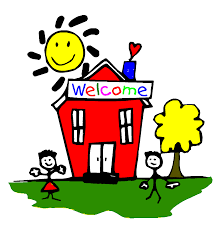  Your teacher will be on the class stream to help you with your work and answer any questions you might have. Remember to turn in your work throughout the morning so your teacher can check it and send it back. Look out for any comments! Just like in school!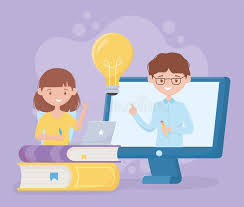  Time for your lunch and play or chill time! 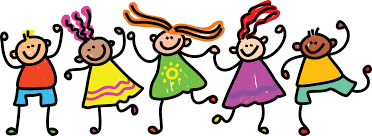 your teacher will be available again on the live stream to help you and answer any questionsTurn in any work or photographs for your teacher to see what you have been doing and mark your work!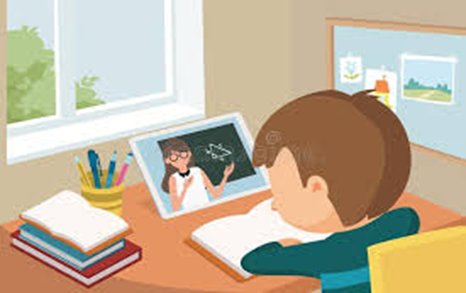 